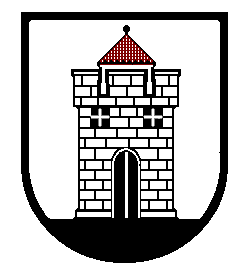 PANEVĖŽIO MIESTO SAVIVALDYBĖS ADMINISTRACIJOSLOPŠELIO–DARŽELIO „SIGUTĖ“ DIREKTORIAUSĮSAKYMAS DĖL COVID-19 LIGOS (KORONAVIRUSO INFEKCIJOS) PAPILDOMŲ PREVENCINIŲ PRIEMONIŲ TAIKYMO2020 m. spalio 29 d. Nr. V.1.6/ Panevėžys		Vadovaujantis Panevėžio miesto savivaldybės administracijos direktoriaus 2020-10-29  įsakymu Nr. A-964 „Dėl COVID-19 (koronaviruso infekcijos)  papildomų prevencinių priemonių taikymo Panevėžio miesto ikimokyklinio ir priešmokyklinio ugdymo įstaigose, kai Panevėžio miesto savivaldybė priskiriama geltonajai zonai“, nuo 2020-11-03U ž t i k r i n u, kad visi pedagogai ir atlydintys asmenys uždarose erdvėse bei visas personalas bendrose uždarose erdvėse dėvėtų veido kaukes (spec. komanda ir kitais būtinais atvejais-veido skydelius).P a v e d u grupių mokytojams,  stebėti vaikų ir savo sveikatos būklę, matuoti temperatūrą. Kitiems, ne grupėse dirbantiems darbuotojams stebėti savo sveikatos būklę, matuotis temperatūrą.U ž t i k r i n u , kad renginiai bus organizuojami tik atvirose erdvėse, visiems suaugusiems dėvint veido kaukes ir laikantis ne mažesnio nei 1 m. atstumo.S u p a ž i n d i n u su šiuo įsakymu pedagoginį personalą ir tėvus per sistemą „Mūsų darželis“.P a v e d u sekretorei Jolitai Naravaitei supažindinti su sakymu nepedagoginį personalą pasirašytinai. 4.   P a s i l i e k u sau įsakymo vykdymo kontrolę.Direktorė				Berutė LaureckienėSusipažinau:Jolita NaravaitėĮsakymo 2020-10-29 Nr. V.1.6/90PriedasSusipažinau:1.2.3.4.5.6.7.8.9.10.11.12.13.14.15.16.17.1819.20.21.22.23.24.25.26.27.28.29.30.